PIRATA FR 26 CRUISE PIRATA maintains 18 buoys in the Tropical Atlantic; this induces yearly dedicated cruises ensured by Brazil, US and French partners. France is in charge of 6 ATLAS moorings (at 23°W-0°N, 10°W-0°N, 0°E-0°N, 10°W-6°S, 10°W-10°S, 8°E-6°S) and 2 currentmeter (ADCP) moorings (at 23°W-0°N and 10°W-0°N). The last French PIRATA cruise (PIRATA FR26) was carried out from March 7th to April 13rd, 2016, from Mindelo (Cabo-Verde), onboard the R/V THALASSA.  During this PIRATA FR26 cruise, the French PIRATA group notably ensured:The deployment of a new ADCP mooring at 0°E-0°N, that is a commitment of PIRATA-FR towards the PREFACE EU program (MS15); such a mooring will allow some current measurements at three longitudes along the equator. The ADCP moorings at 10°W-0°N and 23°W-0°N were serviced in 2015, respectively in March during PIRATA FR25 and in October during a GEOMAR cruise.The servicing of the PIRATA/PREFACE ATLAS buoy at 6°S-8°E, off Congo, that is also a commitment of PIRATA-FR toward PREFACE (MS8). The deployment of two new PIRATA T-Flex systems at 23°W-0°N and 10°W-10°S, that will progressively replace the ATLAS ones. Presently, due to an increasing need of real time data and parameters induced by progresses in operational systems and climate research, NOAA developed a new T-Flex system to progressively replace the ATLAS. These new T-Flex systems will allow: i) to deploy more oceanographic sensors along the mooring line with data transmission in real time; ii) to ensure more reliable data transmission with higher time resolution (every hour with Iridium); iii) to double atmospheric sensors in order to reduce data acquisition loss induced by sensors failure; iv) to add systematically current sensors  at subsurface (Aquadopp); v) to increase the sensors security in order to limit the impact of eventual vandalism actions or chocks; vi) to ensure a higher flexibility of the sensors types that could be added along the moorings (so to be less limited by sensors technology); vii) to ensure a longer autonomy of moorings (that could be extended up to 18 months).   After a 1st T-Flex deployment by US at 12°N-23°W in 2015, these three new systems open a new era for PIRATA, with more data in real-time, potentially more sensors etc... During this PIRATA FR26 cruise, the French PIRATA group also ensured:The servicing of the 3 other ATLAS sites at 0°E-0°N, 10°W-6°S, and 10°W-0°E. The servicing of the CO2 parameters sensor installed at 10°W-6°S from 2006 (also component of the AtlantOS WP3.5; PI: Nathalie Lefèvre).The deployment of 15 surface drifting buoys (SVP-B), as contribution of Meteo-France to the AtlantOS WP3.6 (PI: Pierre Blouch).The deployment of 6 ARGO profilers (also as contribution to CORIOLIS), three of them with double programming (so allowing some profiles every two days during three months from the surface down to 300m depth). The servicing of turbulence sensors (Xpods), installed from 2014 at 23°W-0°N and 10°W-0°N (5 on each mooring between 20m and 80m) (collaboration with Oregon State University, Corvallis, USA ; PI: Jim Moum).The servicing of acoustic receivers (OTN), installed from 2014 at the PIRATA buoys (one per site) (collaboration with Dalhousie University, Halifax, Nova Scotia, Canada ; PI : Frederick G. Whoriskey).50 CTDO2-LADCP profiles (from the surface down to 2000m depth; so useful for ARGO profilers validation) every ½° (latitude/longitude) along 23°W, 10°W (done yearly), 0°E, and 6°S (around the ATLAS buoy at 6°S-8°E). Data transmitted in quasi-real time to CORIOLIS for operational centers.70 temperature profiles (XBT) during transits. Data transmitted in quasi-real time to CORIOLIS for operational centers.615 sea water samplings (at the surface and during CTDO2/LADCP profiles) to analyze salinity, dissolved oxygen, nutrients, carbon parameters (DIC et TA) and primary production (pigments). Acoustic measurements (EK60 sounders: 6 vertical and one transversal) all along the trackline of the vessel and, if possible, to proceed to plankton sampling (from the surface down to about 200m) with a « bongo » net at the ATLAS sites.Continuous measurements, all along the trackline, of the sea surface temperature and salinity with the thermosalinograph, fluorimetry and meteorological parameters.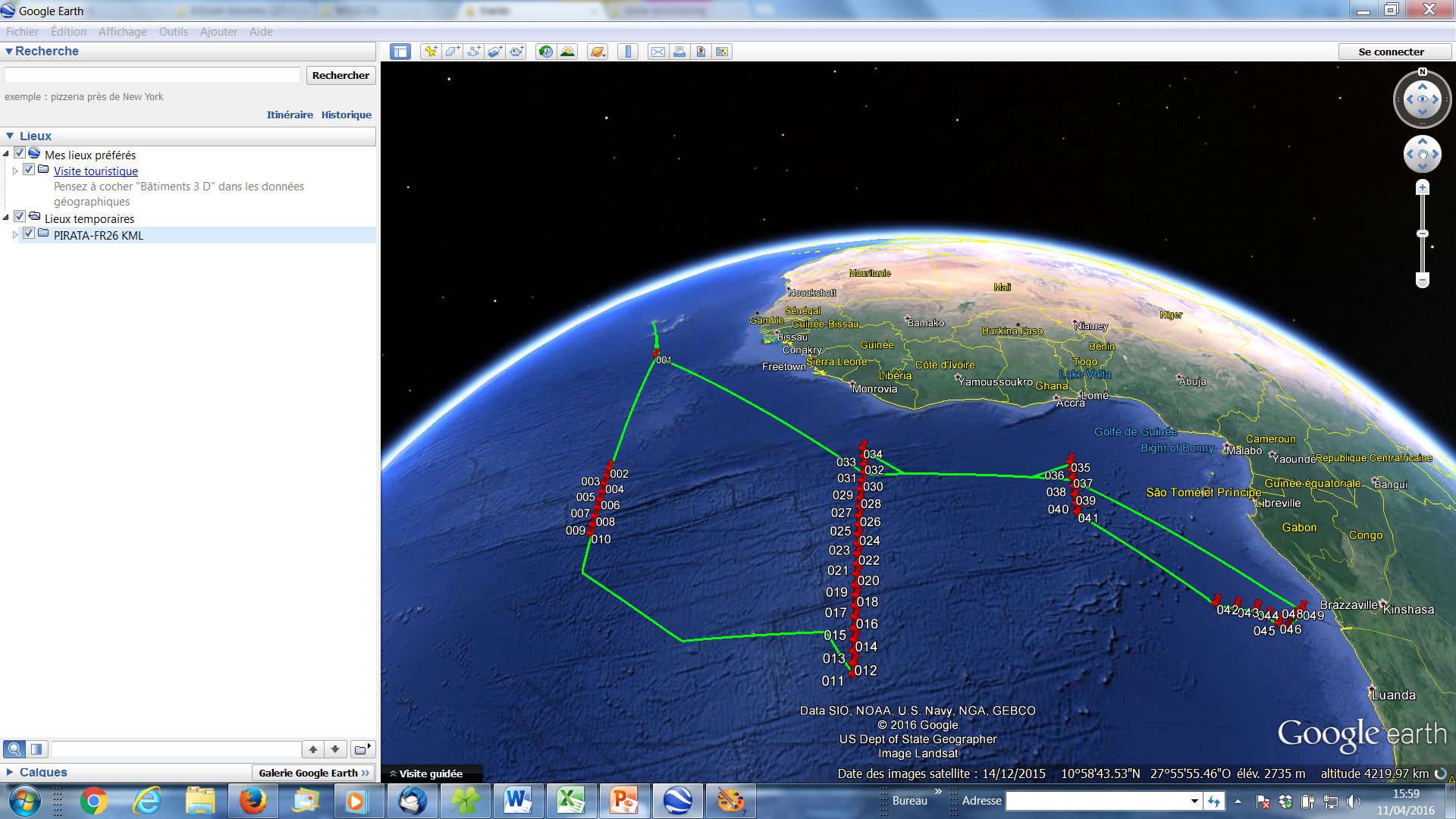 Trackline of the PIRATA FR26 cruise along with CTDO2/LADCP profiles positions (Courtesy: J.Grelet, IRD).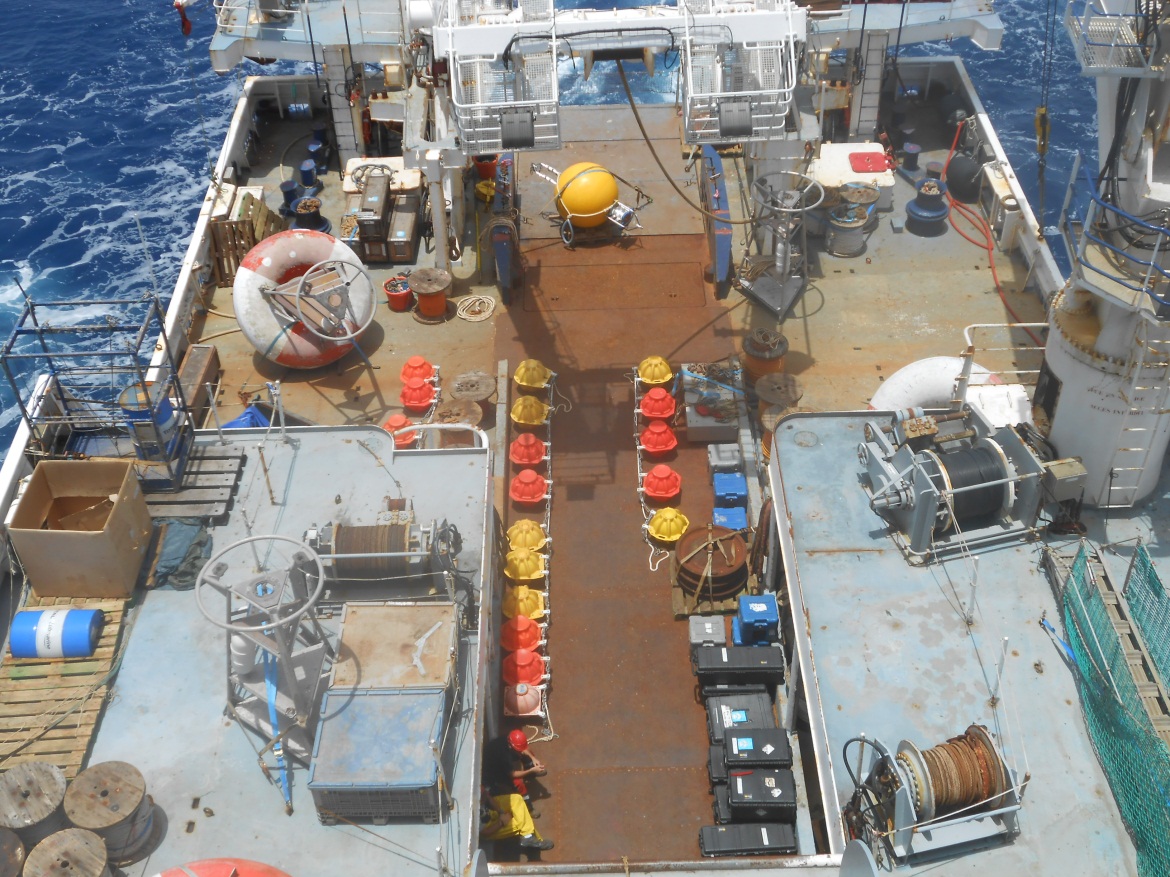 The ADCP mooring on the bridge before its deployment (Courtesy: B.Bourlès, IRD).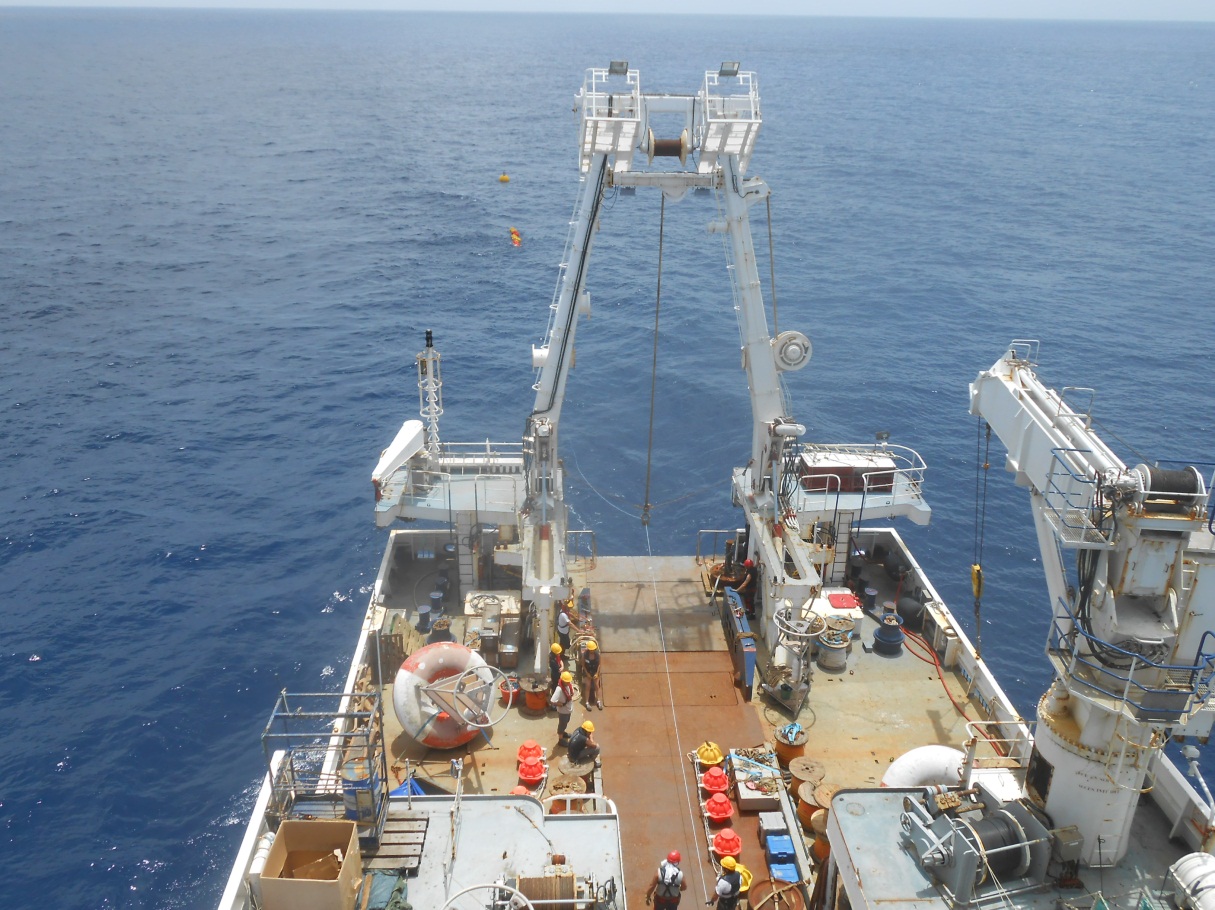 The ADCP mooring deployment (Courtesy: B.Bourlès, IRD).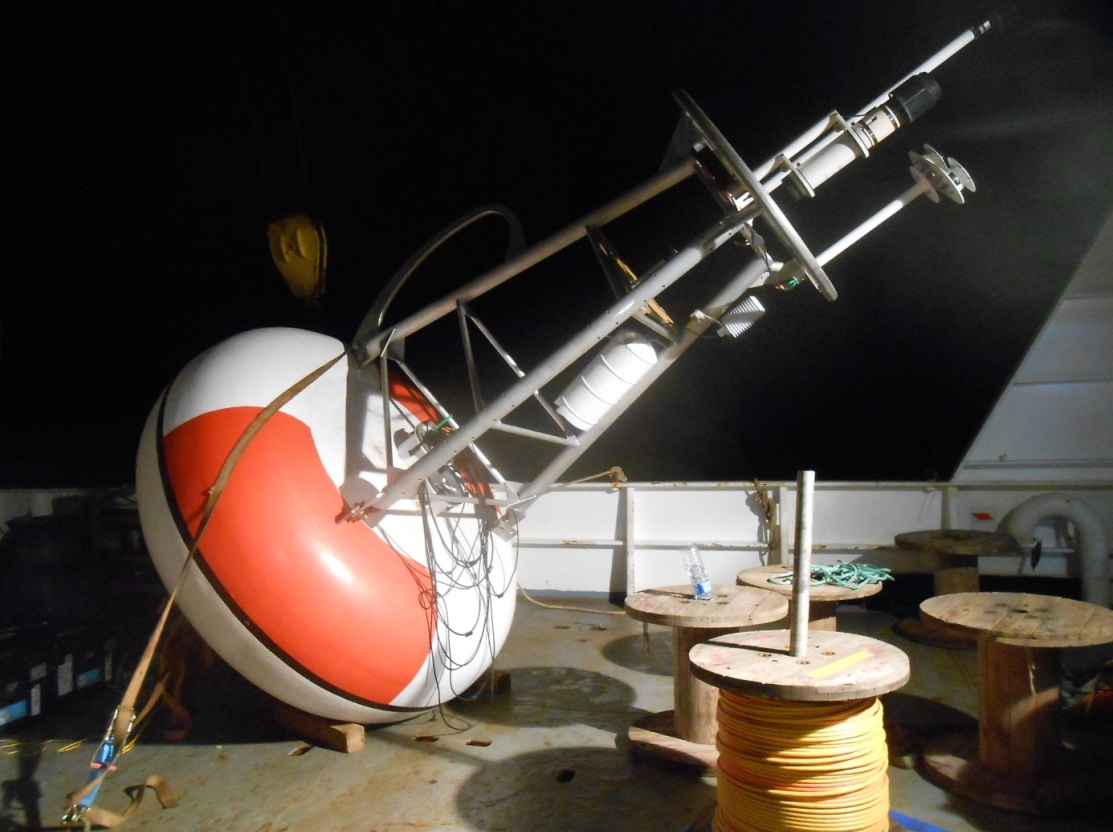 T-FLEX buoy before its deployment at 23°W-0°N (Courtesy: B.Bourlès, IRD).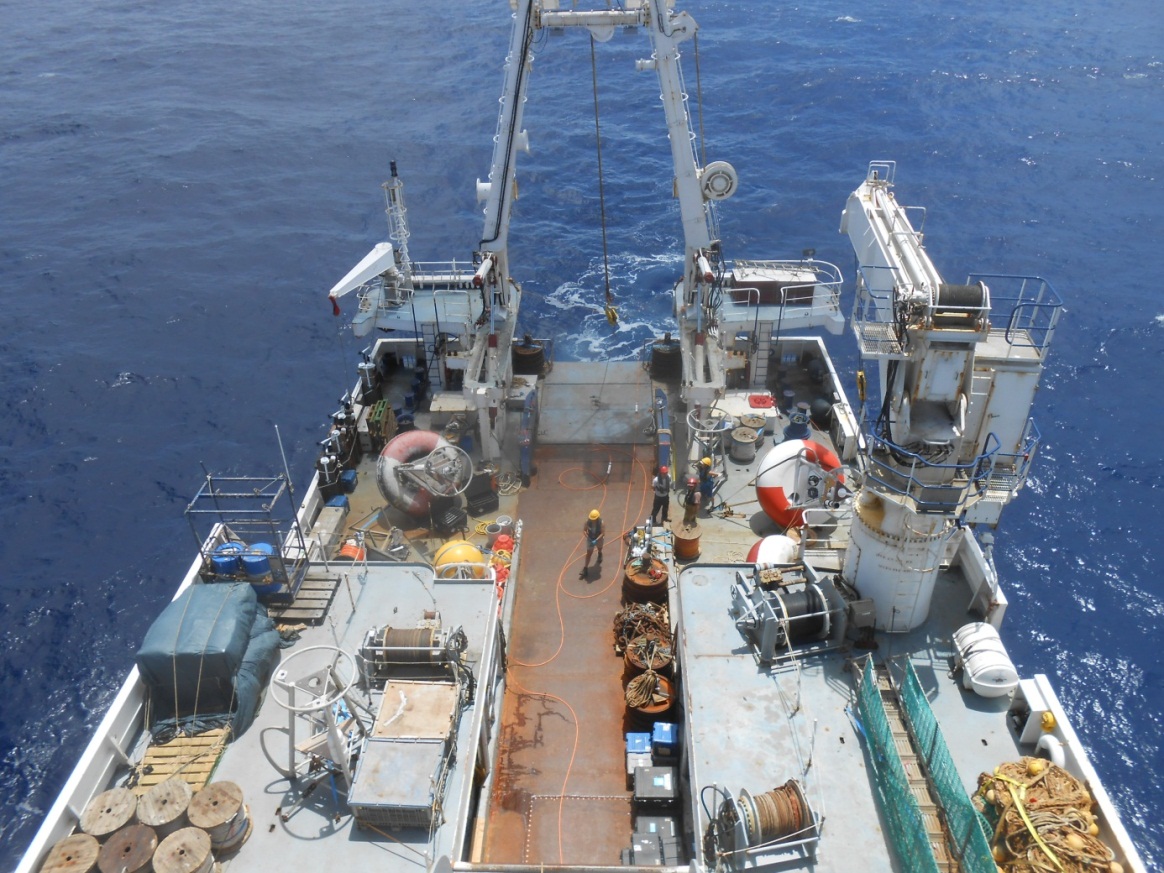 Last preparation of the T-FLEX buoy before its deployment at 10°W-10°S and sensors installation along the 1st 60 meters of the cable; the buoy of the left is the ATLAS just retrieved, the TFLEX is on the right (Courtesy: B.Bourlès, IRD).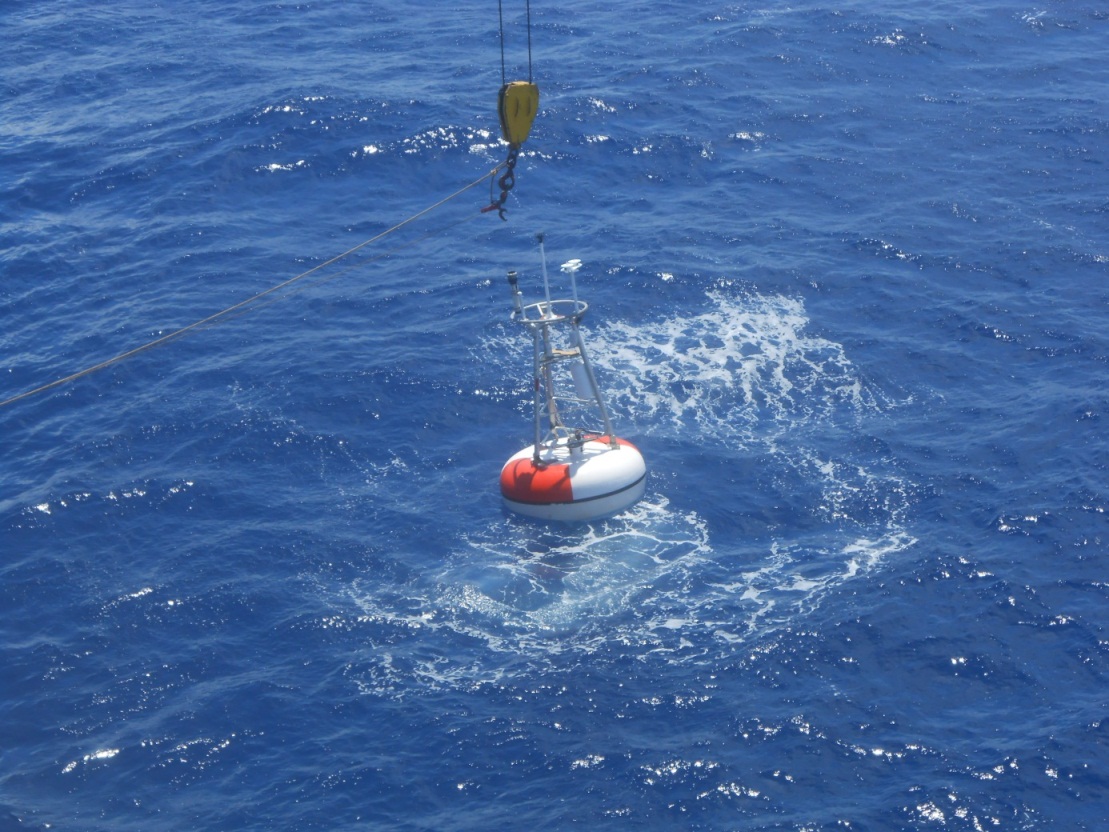 T-FLEX buoy deployment at 10°W-10°S (Courtesy: B.Bourlès, IRD).